江西财经大学网上评教系统操作手册（学生版）注意事项：浏览器用谷歌、火狐、360极速模式，不要用IE；（千万注意！！！）评教功能：第一步：登录。学生登录方式：http://172.29.5.184/framework/sso/login  （教务处官网http://jwc.jxufe.edu.cn/--评教系统）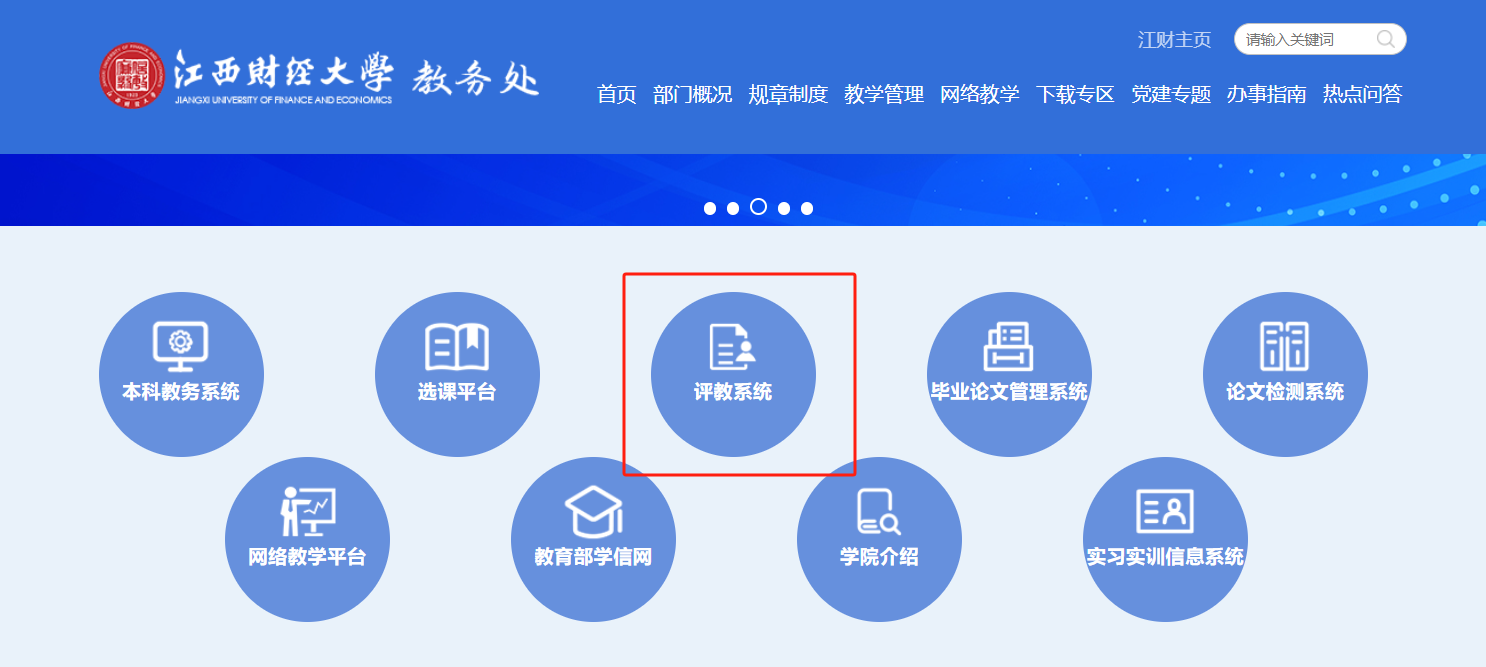 帐号：一卡通号登录智慧江财进入本科评教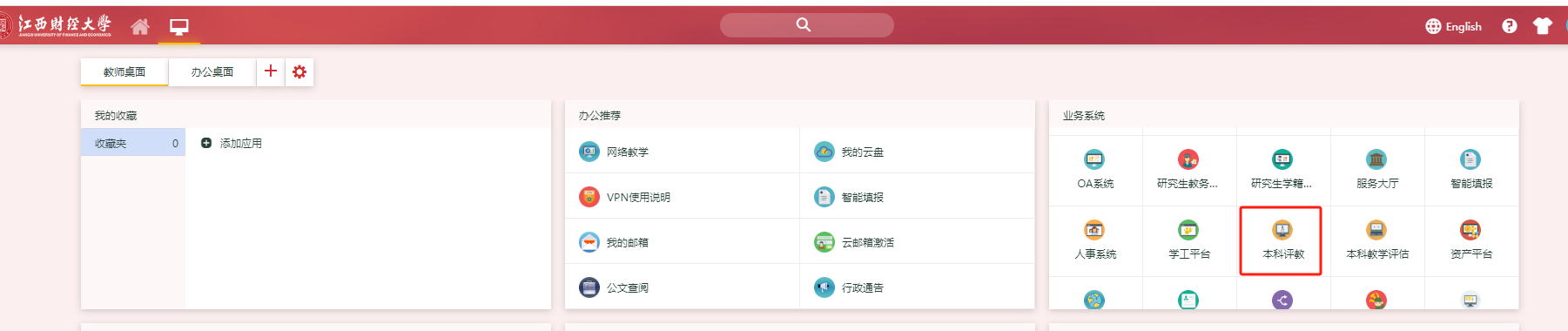 第二步：进入评教系统后点击评教。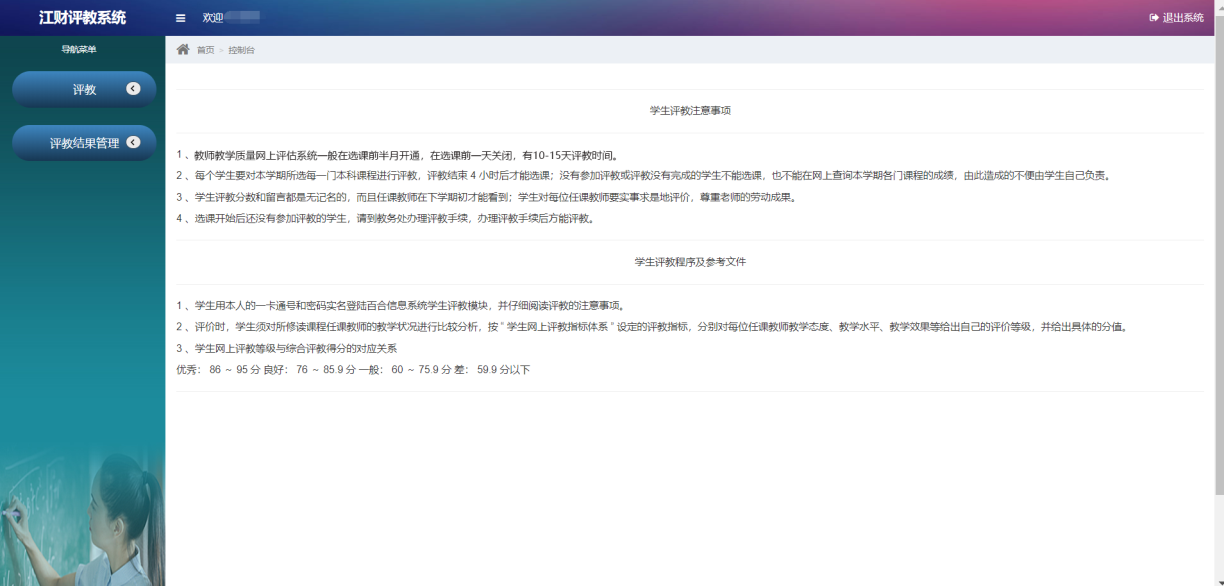 第三步：点击“立刻评价”进入课程评价，评价完成后点击“提交”。注意：一定要点击提交，不提交则评价无效。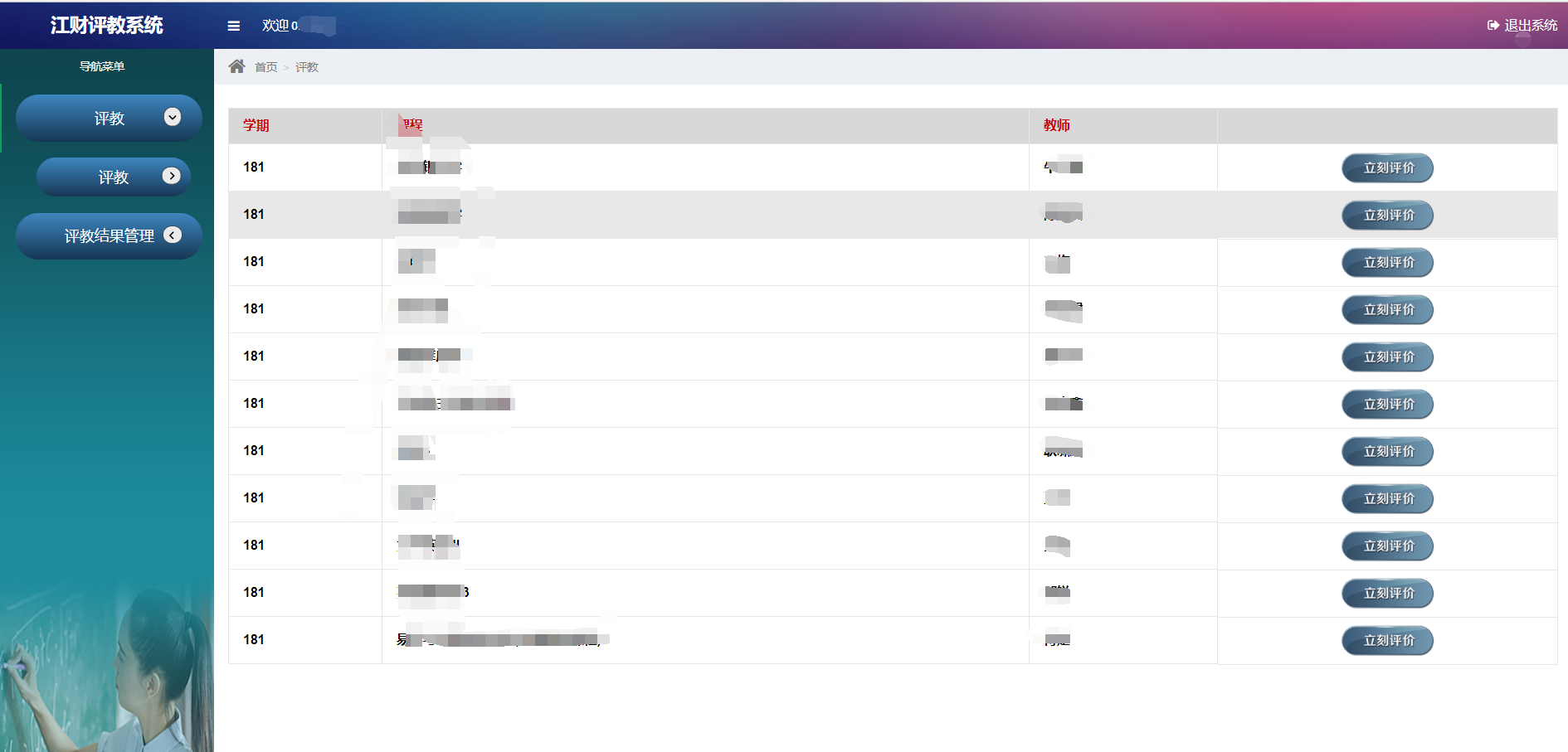 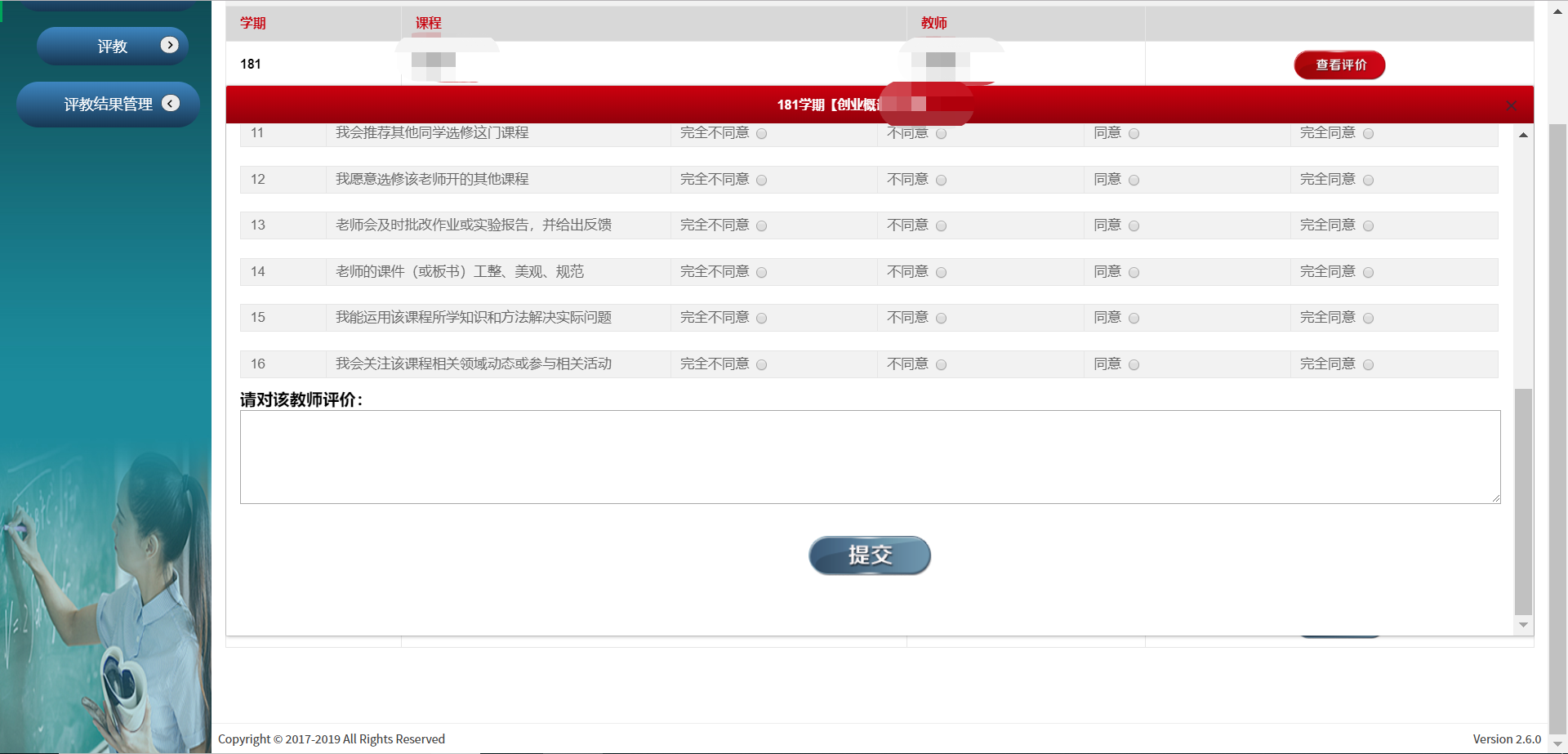 第四步：某门课评教结束后可点击“查看评价”查看该门课评教内容。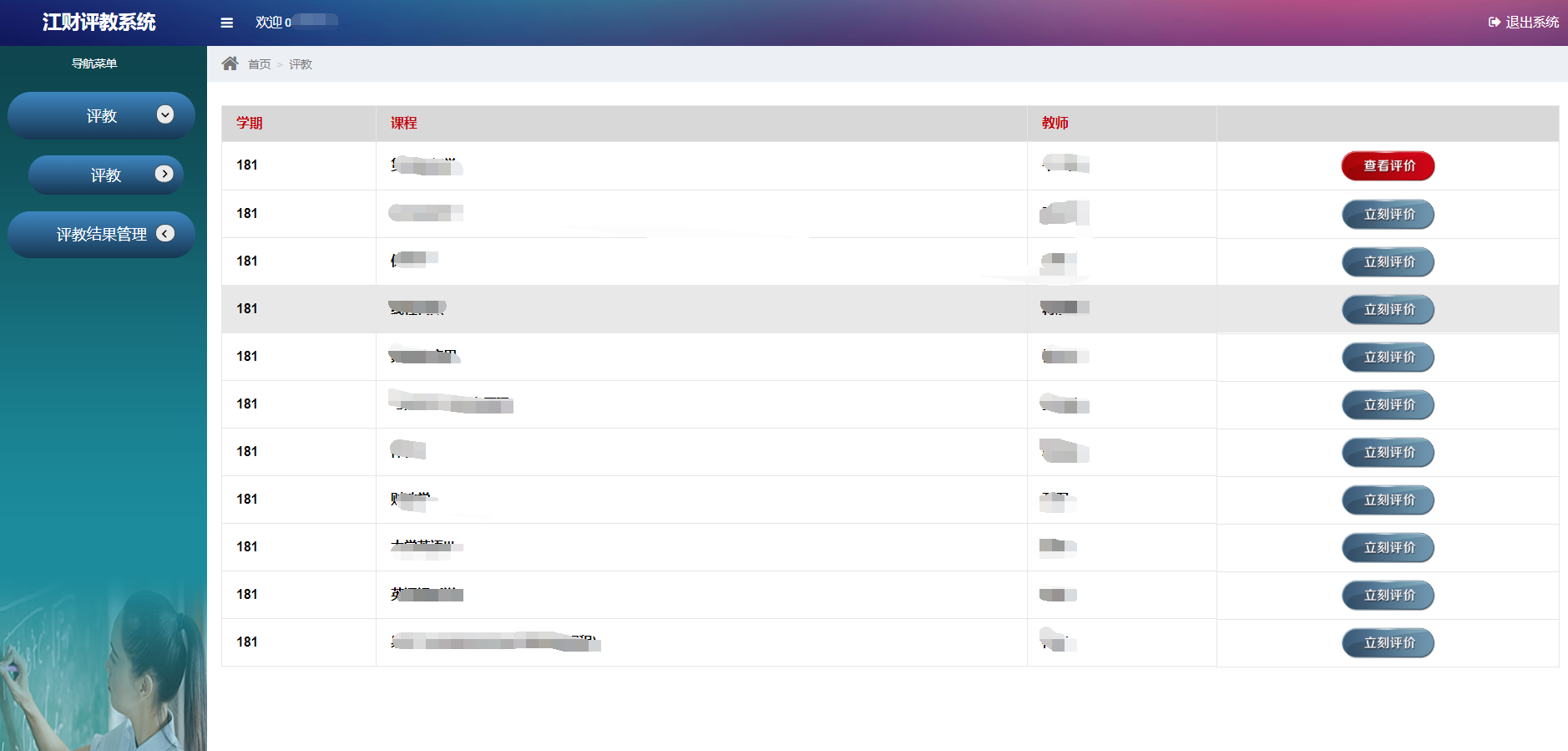 第五步：在评教期间，可在“查看评价”中对以评教内容进行修改，修改完成后点击“确认修改”，否则修改无效。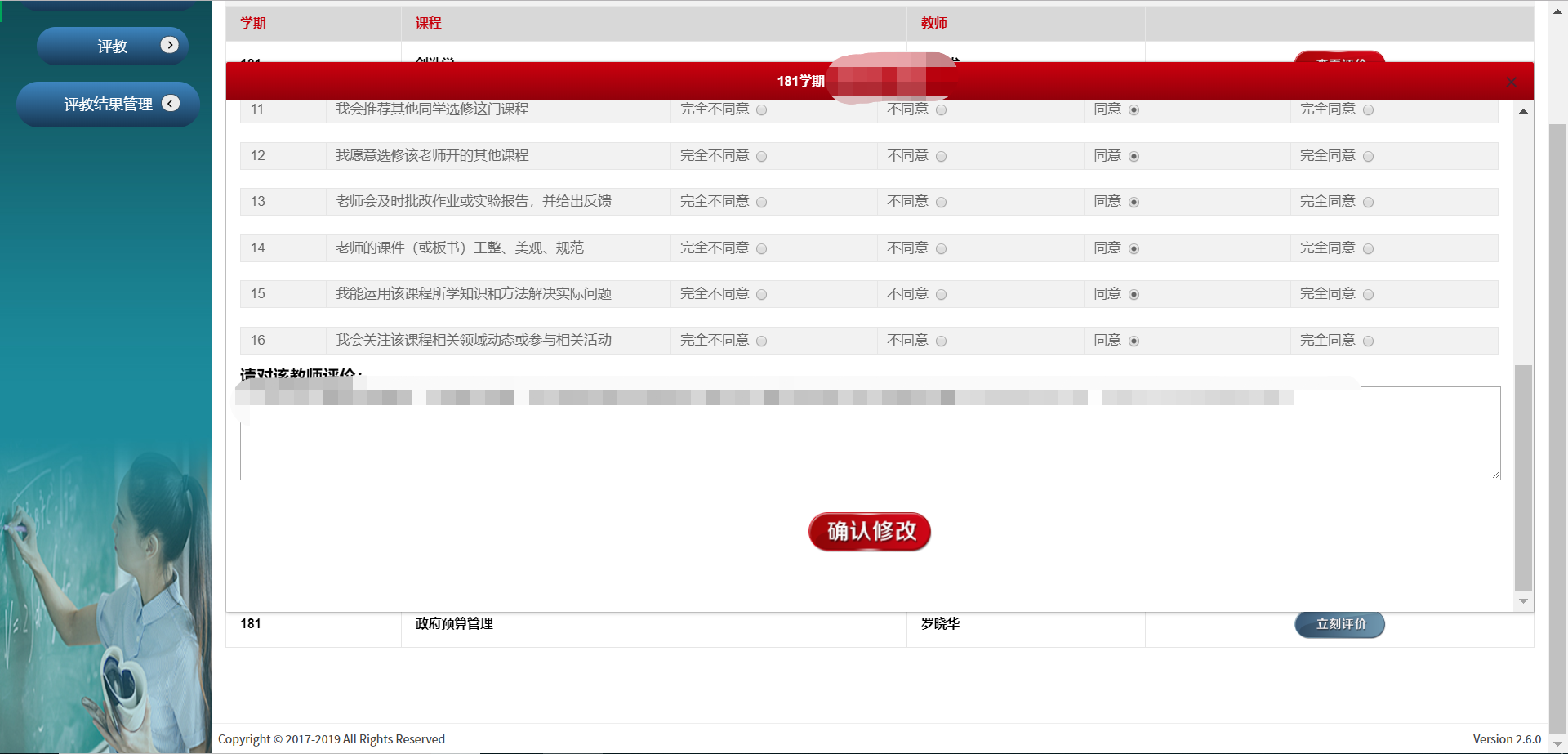 第五步：在评教结束后，通过右上角标签确认评教数据是否上传成功，否则评教视为未完成评教。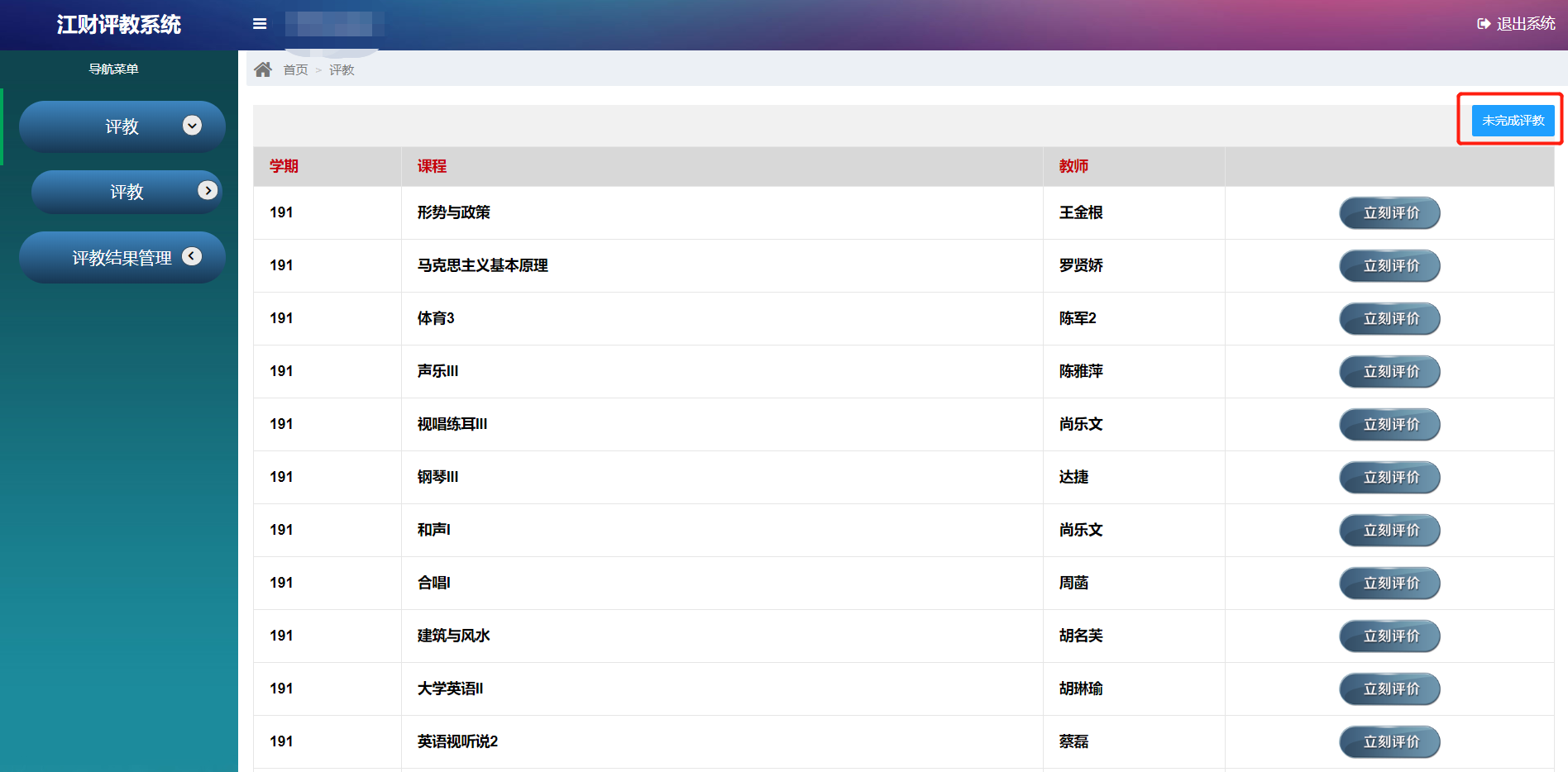 注意：当所有课程均评教后则评教工作完成。若存在某门课程未评教，则不视为评教完成！评教过程中如遇系统问题请咨询：郑志坚，15279409328